                                                        РЕШЕНИЕ                                            Совета народных депутатов        муниципального образования «Хатажукайское сельское поселение»от 06.12.2018г № 28                                                                                   а.Пшичо        « Об утверждении Положенияо бюджетном процессе в муниципальном образовании  «Хатажукайское сельское поселение»       С урегулирования деятельности участников  бюджетного процесса Хатажукайское сельского поселения по внесению, рассмотрению  проекта бюджета Хатажукайское сельского поселения, утверждению бюджета Хатажукайское сельского поселения, контроля за его исполнением в соответствии с Федеральным  законом от 06.10.2003г. №131- ФЗ «Об общих принципах организации  местного самоуправления в Российской Федерации», Бюджетным кодексом Российской Федерации,  руководствуясь Уставом МО «Хатажукайское сельское поселение», Совет народных депутатов решил:             1.Утвердить Положение «О бюджетном процессе МО «Хатажукайское сельское поселение» (приложение №1).            2. Решение Совета  народных депутатов МО «Хатажукайское сельское поселение»  от 25.03.2013г. №34 «Об утверждении Положения о бюджетном  процессе в муниципальном образовании «Хатажукайское сельское поселение» (с изменениями и дополнениями в редакции от 01.02.2013г. №140/1) считать утратившим силу.            3.Настоящее решение вступает в силу с момента его подписания.            4. Данное Решение опубликовать или обнародовать в газете «Заря».ПредседательСовета народных депутатовМО«Хатажукайскоесельскоепоселение»                                                     К.А.КарабетовПриложение №1к   Решению  Совета                                                                                                                               депутатов   МО «Хатажукайское сельское поселение» от «06» 12.2018г. № 28ПОЛОЖЕНИЕО БЮДЖЕТНОМ ПРОЦЕССЕ В МУНИЦИПАЛЬНОМОБРАЗОВАНИИ   « Хатажукайское сельское  поселение»Настоящее Положение принимается в соответствии с Бюджетный кодексом Российской Федерации в целях урегулирования бюджетных правоотношений, возникающих в ходе составления, рассмотрения, утверждения и исполнения бюджета муниципального образования «Хатажукайское сельское поселение», контроля за его исполнениемГлава 1 .ОБЩИЕ ПОЛОЖЕНИЯСтатья 1. Понятия и термины, используемые в настоящем Положении	Понятия и термины, используемые в настоящем Положении, применяются в значениях, определенных Бюджетным кодексом Российской Федерации.Статья 2. Регулирование бюджетных правоотношений в муниципальных образованияхРегулирование бюджетных правоотношений по составлению, рассмотрению, утверждению, исполнению местных бюджетов и контролю за их исполнением осуществляется в соответствии с Бюджетным кодексом Российской Федерации, Федеральным законом «Об общих принципах организации местного самоуправления в Российской Федерации», Законом Республики Адыгея «О межбюджетных отношениях в Республике Адыгея», муниципальными правовыми актами представительного органа муниципального образования «Хатажукайское сельское поселение», регулирующими бюджетные правоотношения, в пределах своей компетенции.Статья 3. Правовые основы осуществления бюджетных правоотношений в           муниципальном образовании «Хатажукайское сельское поселение» .Бюджетные правоотношения в муниципальном  образовании «Хатажукайское сельское поселение »  осуществляются в соответствии с Бюджетным кодексом Российской Федерации, настоящим Положением, иными актами бюджетного законодательства Российской Федерации.Статья 4. Понятия и термины, применяемые в настоящем Положении.В целях настоящего Положения применяются следующие понятия и термины:бюджет муниципального образования «Хатажукайское сельское поселение»  – форма образования и расходования денежных средств в расчете на финансовый год для исполнения расходных обязательств  бюджета  муниципального образования « Джерокайское сельское поселение»расходные обязательства  муниципального образования «Хатажукайское сельское поселение»  – обусловленные нормативными правовыми актами органов местного самоуправления по вопросам местного значения, по вопросам осуществления органами местного самоуправления отдельных государственных полномочий (делегированных полномочий), а также заключенными муниципальным образованием «Хатажукайское сельское поселение»  или от имени муниципального образования «Хатажукайское сельское поселение »  договорами (соглашениями) по вопросам  местного значения обязанности муниципального образования «Хатажукайское сельское поселение» предоставить физическим или юридическим лицам, органам государственной власти, органам местного самоуправления, субъектам международного права средства бюджета  муниципального образования «Хатажукайское сельское поселение» реестр расходных обязательств  муниципального образования «Хатажукайское сельское поселение»  - свод (перечень) нормативных правовых актов органов местного самоуправления муниципального образования «Хатажукайское сельское поселение », принятых по вопросам местного значения, по вопросам осуществления органами местного самоуправления отдельных государственных полномочий (делегированных полномочий ) и заключенных органами местного самоуправления муниципального образования «Хатажукайское сельское поселение»   договоров (соглашений) по вопросам местного значения, предусматривающих возникновение расходных обязательств муниципального образования   «Хатажукайское сельское поселение», подлежащих исполнению за счет собственных средств бюджета  муниципального образования «Хатажукайское сельское поселение » и в части делегированных полномочий за счет субвенций из регионального фонда компенсаций;действующие обязательства муниципального образования «Хатажукайское сельское поселение»   – расходные обязательства  муниципального обрование Хатажукайское сельское поселение» , возникшие в результате принятия нормативных правовых актов органов местного самоуправления, включенные в реестр расходных обязательств  муниципального образования «Хатажукайское сельское поселение»  и подлежащие исполнению в плановом периоде за счет средств бюджета   муниципального образования «Хатажукайское сельское поселение »  и в части делегированных полномочий - за счет субвенций из регионального фонда компенсаций;бюджет действующих обязательств – объем ассигнований, необходимый для исполнения действующих обязательств  муниципального образования «Хатажукайское сельское поселение » ;принимаемые обязательства  муниципального образования  «Хатажукайское сельское поселение»  – обязательства, в отношении которых на этапе составления бюджета и/или разработки перспективного финансового плана в установленном порядке принято решение  о финансировании за счет бюджета муниципального образования «Хатажукайское сельское поселение » принимаемых обязательств, и которым планируется присвоить статус расходных обязательств путем принятия нормативных правовых актов  муниципального образования   «Хатажукайское сельское  поселение »,  заключения муниципального образования «Хатажукайское сельское поселение »  или от имени муниципального образования «  Хатажукайское сельское поселение »  договоров (соглашений); Хатажукайскоемуниципальная программа – утвержденный Советом народных депутатов муниципального образования «Хатажукайское сельское поселение»  комплекс взаимоувязанных мероприятий межотраслевого характера, обеспечивающих эффективное решение системных задач в области экономического, экологического, социального и культурного развития  муниципального образования  «Хатажукайское сельское поселение »;администратор поступлений в местный бюджет – орган администрации муниципального образования  «Хатажукайское сельское поселение », осуществляющий в соответствии с законодательством Российской Федерации контроль за правильностью исчисления, полнотой и своевременностью уплаты платежей в бюджет, начисление, учет и взыскание пеней и штрафов по ним, принятие постановлений  о возврате (зачете) излишне уплаченных (взысканных) платежей в бюджет муниципального образования «Хатажукайское сельское поселение», пеней и штрафов;администратор источников внутреннего финансирования дефицита бюджета – орган  администрации муниципального образования  «Хатажукайское сельское поселение» , имеющий право в соответствии с законодательством Российской Федерации и Уставом  муниципального образования «Хатажукайское сельское поселение»  осуществлять муниципальные внутренние заимствования, заключать кредитные соглашения и договоры для привлечения кредитов, предоставлять муниципальные гарантии, осуществлять операции с активами, находящимися в муниципальной собственности;главный распорядитель бюджетных средств – орган   местного самоуправления  муниципального образования «Хатажукайское сельское поселение », имеющий право распределять средства бюджета муниципального образования «Хатажукайское сельское поселение»  по подведомственным распорядителям и получателям бюджетных средств, определенной  ведомственной классификацией расходов  бюджета муниципального образования «Хатажукайское сельское поселение» ;распорядитель бюджетных средств – орган местного самоуправления  муниципального образования  «Хатажукайское сельское поселение», имеющий право распределять средства бюджета  муниципального образования «Хатажукайское сельское поселение»  по подведомственным  получателям бюджетных средств;получатель бюджетных средств – муниципальное бюджетное учреждение, иная организация, имеющая право на получение бюджетных средств из бюджета  муниципального образования  «Хатажукайское сельское поселение»  в соответствии с бюджетной росписью на соответствующий год;Статья 5. Особенности применения бюджетной классификации Российской                                   Федерации в     муниципальном  образовании  «Хатажукайское сельское поселение».1. В целях обеспечения сопоставимости показателей бюджета  муниципального образования  «Хатажукайское сельское поселение»  c бюджетами других уровней бюджетной системы Российской Федерации при составлении, исполнении бюджета  муниципального образования  «  Хатажукайское  сельское поселение» , формировании отчетности о его исполнении применяется бюджетная классификация Российской Федерации, утвержденная федеральным законом.2. Совет народных   депутатов  муниципального образования «Хатажукайское сельское поселение» «  в части классификации доходов вправе:- закреплять источники доходов бюджета  муниципального образования «Хатажукайское  сельское поселение»  за администраторами поступлений в  бюджет муниципального образования  «Хатажукайское сельское поселение » , если иное не предусмотрено законодательством Российской Федерации;- производить дальнейшую детализацию классификации доходов бюджетов Российской Федерации с применением кодов программ (подпрограмм), за исключением доходов, по которым контроль за правильностью исчисления, полнотой и своевременностью уплаты, начисление, учет, взыскание пеней и штрафов и принятие постановлений  о возврате (зачете) излишне уплаченных (взысканных) платежей в бюджет, пеней и штрафов возложен на органы власти другого уровня.При формировании, утверждении и исполнении бюджета муниципального образования «Хатажукайское сельское поселение»  должна обеспечиваться преемственность кодов администраторов поступлений в бюджет муниципального образования «Хатажукайское  сельское поселение» по доходам, распределяемым между бюджетами бюджетной системы Российской Федерации в соответствии с нормативами, установленными бюджетным законодательством Российской Федерации.3. Совет народных  депутатов муниципального образования  «Хатажукайское сельское поселение»   в части классификации расходов:- утверждает  Решением  о бюджете  муниципального образования «Хатажукайское  сельское поселение» на соответствующий год перечни целевых статей и видов расходов функциональной классификации расходов  бюджета муниципального образования «Хатажукайское  сельское поселение» , обеспечивая идентичность построения функциональной классификации расходов бюджетов Российской Федерации в части целевых статей и видов расходов, а также преемственность кодов целевых статей и видов расходов, применяемых при формировании федерального бюджета, для аналогичных расходов, осуществляемых за счет средств бюджета  муниципального образования «Хатажукайское сельское поселение »;- вправе при составлении указанных перечней целевых статей и видов расходов дополнять перечни целевых статей и видов расходов функциональной классификации расходов бюджетов Российской Федерации, утвержденные Федеральным законом «О бюджетной классификации Российской Федерации»;- утверждает  Решением  о бюджете муниципального образования «Хатажукайское  сельское поселение» на соответствующий год перечень главных распорядителей средств  бюджета ;- утверждает Решением  о бюджете муниципального образования  «Хатажукайское сельское поселение»  на соответствующий год расходы бюджета  муниципального образования «Хатажукайское  сельское поселение» по главным распорядителям средств бюджетных средств, разделам, подразделам, целевым статьям и видам расходов функциональной классификации расходов  бюджета муниципального  образования «Хатажукайское сельское поселение»  . 4. Совет народных депутатов муниципального образования «Хатажукайское сельское поселение»    в части классификации источников финансирования дефицита бюджета муниципального образования «Хатажукайское сельское поселение» вправе производить дальнейшую детализацию классификации источников внутреннего финансирования дефицитов бюджетов Российской Федерации с применением кодов программ (подпрограмм), обеспечивая преемственность кодов администраторов источников внутреннего финансирования дефицита бюджета муниципального образования «Хатажукайское сельское поселение»  по источникам внутреннего финансирования дефицитов бюджетов.Статья 6. Основные этапы бюджетного процесса в  муниципальном  образовании                   «Хатажукайское сельское поселение» Бюджетный процесс в муниципальном  образовании «Хатажукайское сельское поселение» включает следующие этапы:- составление проекта бюджета  муниципального  образования «Хатажукайское сельское поселение»; - рассмотрение и утверждение бюджета муниципального  образования «Хатажукайское сельское поселение»; - исполнение бюджета муниципального  образования «  Хатажукайское  сельское поселение»; - осуществление муниципального финансового контроля.Статья 7. Участники бюджетного процесса Участниками бюджетного процесса в муниципальном образовании «Хатажукайское сельское поселение» являются:- Совет народных депутатов муниципального образования «Хатажукайское сельское поселение»;-глава муниципального образования «Хатажукайское сельское поселение»- администрация муниципального образования «Хатажукайское сельское поселение»;- главные распорядители бюджетных средств;- распорядители бюджетных средств;- получатели бюджетных средств;- администраторы поступлений в местный бюджет;-органы государственного (муниципального) финансового контроля подразумевающие внешний и внутренний муниципальный финансовый контроль с бюджетными полномочиями;-иные органы, на которые федеральным законодательством Республики Адыгея возложены бюджетные, налоговые и иные полномочия.- иные органы, на которые бюджетным законодательством Российской Федерации возложены бюджетные полномочия по регулированию бюджетных правоотношений, организации и осуществлению бюджетного процесса в муниципальном образовании «Хатажукайское сельское поселение».   Статья 8. Бюджетные  полномочия участников бюджетного процесса1. Совет народных депутатов муниципального образования «Хатажукайское сельское поселение»:- рассматривает и утверждает бюджет муниципального образования «Хатажукайское сельское поселение» отчет о его исполнении;- организует осуществление последующего контроля за исполнением бюджета муниципального образования «Хатажукайское сельское поселение»;- формирует и определяет правовой статус органов, осуществляющих контроль за исполнением бюджета муниципального образования «Хатажукайское сельское поселение», утверждает порядок формирования счётной палаты муниципального образования «Хатажукайское  сельское поселение»;- устанавливает, изменяет и отменяет местные налоги и сборы в соответствии с законодательством Российской Федерации о налогах и сборах;- устанавливает налоговые льготы по местным налогам, основания и порядок их применения;- принимает программы социально-экономического развития муниципального образования «Хатажукайское сельское поселение»;- утверждает порядок формирования, размещения, исполнения и контроля за исполнением муниципального заказа;- определяет порядок управления и распоряжения имуществом, находящимся в муниципальной собственности, порядок направления в бюджет муниципального образования « Дукмасовское сельское поселение» доходов от его использования;- осуществляет иные бюджетные полномочия в соответствии с Бюджетным кодексом Российской Федерации и настоящим Положением.- определяет порядок составления, утверждения и исполнения смет доходов и расходов отдельных населенных пунктов, других территорий, не являющихся муниципальными образованьями, входящих в состав территории муниципального образования «Хатажукайское  сельское поселение».2. Администрация муниципального образования «Хатажукайское сельское поселение» (исполнительно- распределительный орган муниципального образования):- составляет проект бюджета муниципального образования «Хатажукайское сельское поселение»;- составляет и ведет сводную бюджетную роспись, представляет сводную бюджетную роспись Совету народных депутатов муниципального образования «Хатажукайское сельское поселение» и Контрольно-счётной палате муниципального образования «Шовгеновский район».организует исполнение и исполняет бюджет муниципального образования «Хатажукайское  сельское поселение»;- осуществляет методологическое руководство в области составления проекта бюджета муниципального образования «Хатажукайское сельское поселение» и исполнения бюджета муниципального образования «Хатажукайское сельское поселение»;- составляет отчетность об исполнении бюджета муниципального образования «Хатажукайское сельское поселение»;- осуществляет предварительный, текущий и последующий контроль за исполнением бюджета муниципального образования «Хатажукайское сельское поселение», в том числе контроль за целевым и эффективным расходованием бюджетных средств главными распорядителями, распорядителями и получателями бюджетных средств;- разрабатывает программу муниципальных заимствований;- управляет муниципальным долгом в порядке, установленном администрацией муниципального образования «Хатажукайское  сельское поселение»;- в качестве администратора источников внутреннего финансирования дефицита бюджета осуществляет муниципальные внутренние заимствования, заключает кредитные соглашения и договоры для привлечения кредитов, предоставляет от имени муниципального образования «Хатажукайское сельское поселение» муниципальные гарантии;- ведет муниципальную долговую книгу, в том числе ведет учет выдачи муниципальных гарантий, исполнения получателями муниципальных гарантий обязанностей по основному обязательству, обеспеченному муниципальной гарантией, учет осуществления платежей за счет средств бюджета муниципального образования «Хатажукайское сельское поселение» по выданным муниципальным гарантиям;- представляет сторону муниципального образования «Хатажукайское сельское поселение» в договорах о предоставлении средств бюджета муниципального образования «Хатажукайское сельское поселение» на возвратной основе, бюджетных инвестиций; - согласует решения налоговых органов об изменении сроков уплаты налогов (подлежащих зачислению в бюджет муниципального образования «Хатажукайское сельское поселение») в форме отсрочки, рассрочки, налогового кредита, налогового инвестиционного кредита, в пределах лимитов предоставления отсрочек, рассрочек и налоговых кредитов, установленных решением Совета депутатов муниципального образования «Хатажукайское  сельское поселение» на очередной финансовый год;- осуществляет иные бюджетные полномочия в соответствии с Бюджетным кодексом Российской Федерации и настоящим Положением.3. Контрольно-счётная палата муниципального образования «Шовгеновский район»:- проводит экспертизу проекта бюджета муниципального образования «Хатажукайское  сельское поселение» и иных нормативных правовых актов органов местного самоуправления, регулирующих бюджетные правоотношения;- проводит экспертизу муниципальных целевых программ;- осуществляет контроль за соблюдением установленного порядка подготовки и рассмотрения проектов бюджета муниципального образования «Хатажукайское сельское поселение» и отчетов о его исполнении;- осуществляет проверку отчета об исполнении бюджета муниципального образования «Хатажукайское сельское поселение»;4. Главный распорядитель бюджетных средств:- определяет задания по предоставлению муниципальных услуг для подведомственных распорядителей и получателей бюджетных средств с учетом нормативов финансовых затрат;- утверждает сметы доходов и расходов подведомственных бюджетных учреждений;- составляет бюджетную роспись, распределяет лимиты бюджетных обязательств по подведомственным распорядителям и получателям бюджетных средств и исполняет соответствующую часть бюджета;- на основании мотивированного представления бюджетного учреждения вносит изменения в утвержденную смету доходов и расходов бюджетного учреждения в части распределения средств между ее статьями с уведомлением финансового отдела муниципального образования «Хатажукайское сельское поселение»;- осуществляет контроль за использованием бюджетных средств подведомственными распорядителями и получателями бюджетных средств, своевременным возвратом бюджетных средств, полученных на возвратной основе, предоставлением отчетности, выполнением заданий по предоставлению муниципальных услуг;- готовит и представляет финансовому отделу  администрации муниципального образования «Хатажукайское сельское поселение» сводный отчет об исполнении бюджета муниципального образования «Хатажукайское сельское поселение» по выделенным средствам, сводную смету доходов и расходов, а также отчет о выполнении задания по предоставлению муниципальных услуг;- выступает в суде от имени казны муниципального образования «Хатажукайское е сельское поселение»: - по искам о возмещении вреда, причиненного незаконными решениями и действиями (бездействием) соответствующих должностных лиц и органов, по ведомственной принадлежности;- по искам о взыскании задолженности подведомственных предприятий и учреждений, предъявляемым в порядке субсидиарной ответственности;- по искам о взыскании убытков, причиненных неисполнением предусмотренных законом (решением) о бюджете на соответствующий финансовый год, бюджетных обязательств, если полномочия по исполнению данных бюджетных обязательств не возложены на нижестоящего распорядителя или получателя бюджетных средств;- осуществляет иные полномочия в соответствии с Бюджетным кодексом Российской Федерации и настоящим Положением.5. Распорядитель бюджетных средств:- составляет бюджетную роспись, распределяет лимиты бюджетных обязательств по подведомственным получателям бюджетных средств и направляет их в орган, исполняющий бюджет;- определяет задания по предоставлению муниципальных услуг для получателей бюджетных средств с учетом нормативов финансовых затрат;- утверждает сметы доходов и расходов подведомственных бюджетных учреждений;- осуществляет контроль за использованием бюджетных средств подведомственными получателями бюджетных средств- осуществляет иные полномочия в соответствии с Бюджетным кодексом Российской Федерации и настоящим Положением.6. Получатель бюджетных средств:- подает заявки или иные документы, подтверждающие право на получение бюджетных средств;- обеспечивает эффективное использование бюджетных средств в соответствии с их целевым назначением;- обязан своевременно и в полном объеме возвращать бюджетные средства, полученные на возвратной основе, и вносить плату за пользование бюджетными средствами, предоставленными на возмездной основе;- обязан своевременно представлять отчеты и иные сведения об использовании бюджетных средств.7. Администратор поступлений в местный бюджет:- осуществляет контроль за правильностью исчисления, полнотой и своевременностью уплаты платежей в бюджет;- начисляет, учитывает и взыскивает пени и штрафы по платежам в бюджет;- принимает решения о возврате (зачете) излишне уплаченных (взысканных) платежей в бюджет, пеней и штрафов.Статья 9. Доходы бюджета   муниципального образования «Хатажукайское сельское поселение »Доходы бюджета   муниципального образования «Хатажукайское сельское поселение» формируются в соответствии с бюджетным законодательством Российской Федерации, законодательством Российской Федерации о налогах и сборах, законодательством Республики Адыгея  о налогах и сборах, нормативными правовыми актами Совета народных депутатов муниципального образования «Хатажукайское сельское поселение» о налогах и сборах в пределах своей компетенции.Статья 10. Расходы бюджета   муниципального образования «Хатажукайское сельское поселение»1. Из бюджета   муниципального образования «Хатажукайское  сельское поселение» в очередном финансовом году финансируются:- за счет собственных доходов и источников покрытия дефицита бюджета  муниципального образования «Хатажукайское сельское поселение » -расходные обязательства   муниципального образования «Хатажукайское сельское поселение », исполнение которых в соответствии с нормативными правовыми актами органов местного самоуправления, заключенными   муниципальным образованием  «Хатажукайское сельское поселение » или от имени   муниципального образования «Хатажукайское сельское поселение » договорами (соглашениями) по вопросам местного значения должно осуществляться в очередном финансовом году;- за счет субвенций из регионального фонда компенсаций – расходные обязательства, связанные с наделением органов местного самоуправления отдельными государственными полномочиями.2. Органы местного самоуправления не вправе устанавливать и исполнять расходные обязательства, связанные с решением вопросов, отнесенных к компетенции федеральных органов государственной власти, органов государственной власти  Республики Адыгея, за исключением случаев, установленных соответственно федеральными законами, законами Республики Адыгея.Статья 11. Резервный фондВ расходной части бюджета муниципального образования «Хатажукайское  сельское поселение» создается резервный фонд администрации муниципального образования «Хатажукайское сельское поселение»  в размере не более 0,5 процентов утвержденного в Постановлении  о бюджете  муниципального образования «Хатажукайское сельское поселение» на соответствующий период объема расходов бюджета муниципального образования  «Хатажукайское сельское поселение ».Порядок расходования средств резервного фонда утверждается главой администрации муниципального образования «Хатажукайское сельское поселение ». Администрация муниципального образования «Хатажукайское сельское поселение»  ежеквартально информирует   Совет депутатов муниципального образования «Хатажукайское сельское поселение» о расходовании средств резервного фонда.Отчет об использовании бюджетных ассигнований резервных фондов исполнительных органов государственной власти (местных администраций) прилагается к ежеквартальному и годовому отчетам об исполнении  бюджета МО «Хатажукайское сельское поселение».Статья 12. Муниципальные внутренние заимствования и муниципальный долг1. Муниципальный долг – совокупность долговых обязательств муниципального образования «Хатажукайское сельское поселение ».Муниципальный долг полностью и без условий обеспечивается всем муниципальным имуществом, составляющим муниципальную казну.2. Долговые обязательства  муниципального образования «Хатажукайское сельское поселение»  могут существовать в форме:- кредитных соглашений и договоров;- займов, осуществляемых путем выпуска муниципальных  ценных бумаг;- договоров и соглашений о получении муниципальным образованием бюджетных кредитов от бюджетов других уровней бюджетной системы Российской Федерации;- договоров о предоставлении муниципальных гарантий.Долговые обязательства муниципального образования «Хатажукайское сельское поселение » не могут существовать в иных формах.3. Органы местного самоуправления  муниципального образования «Хатажукайское сельское поселение» используют все полномочия по формированию доходов бюджета  муниципального образования «Хатажукайское сельское поселение»  для погашения своих долговых обязательств и обслуживания муниципального долга.4. Муниципальные внутренние заимствования – займы и кредиты, привлекаемые от физических и юридических лиц, по которым возникают долговые обязательства  муниципального образования «Хатажукайское сельское поселение » как заемщика или гаранта погашения займов (кредитов) другими заемщиками.5. Муниципальная гарантия представляет собой способ обеспечения гражданско-правовых обязательств, в силу которого  муниципальное образование «Хатажукайское сельское поселение» дает письменное обязательство отвечать за исполнение получателем гарантии обязательства перед третьими лицами полностью или частично.Муниципальные гарантии предоставляются от имени   муниципального образования                «Хатажукайское сельское поселение»  финансовым отделом администрации муниципального образования «Хатажукайское сельское поселение ». Предоставление муниципальных гарантий осуществляется на возмездной основе по результатам проведения конкурса и проверки финансового состояния получателя муниципальной гарантии с обязательным оформлением обеспечения исполнения обязательств получателя муниципальной гарантии перед гарантом – муниципального образования «Хатажукайское сельское поселение ». Порядок предоставления муниципальных гарантий утверждается  Советом депутатов муниципального образования «Хатажукайское сельское поселение» . 6. Полномочия по управлению муниципальным долгом, осуществлению муниципальных внутренних заимствований, выдаче муниципальных гарантий осуществляет администрация муниципального образования «Хатажукайское сельское поселение».7. Порядок осуществления муниципальных заимствований, обслуживания и управления муниципальным долгом утверждается   главой администрации муниципального образования «Хатажукайское сельское поселение».8. Управление муниципальным долгом осуществляется исходя из необходимости соблюдения следующих ограничений, установленных в статьях 92, 107 и 111 Бюджетного кодекса Российской Федерации:- дефицит бюджета  муниципального образования «Хатажукайское сельское поселение», утвержденный  Решением о бюджете муниципального образования « Дукмасовское сельское поселение» на финансовый год и плановый период и отраженный в отчете об исполнении бюджета муниципального образования «Хатажукайское сельское поселение», не должен превышать 10 процентов объема доходов бюджета  муниципального образования    «Хатажукайское сельское поселение » без учета финансовой помощи из федерального бюджета и бюджета  Республики Адыгея; в случае утверждения нормативным актом Совета депутатов муниципального образования «Хатажукайское ьское поселение»о бюджете  муниципального образования «Хатажукайское сельское поселение » на соответствующий год размера поступлений от продажи имущества предельный размер дефицита бюджета муниципального образования «Хатажукайское сельское поселение » может превышать данное ограничение, но не более чем на величину поступлений от продажи имущества;- предельный размер муниципального долга, установленный в Решении  о бюджете муниципального образования «Хатажукайское сельское поселение »  не должен превышать объем доходов бюджета  муниципального образования «Хатажукайское сельское поселение»  без учета финансовой помощи из бюджетов других уровней бюджетной системы Российской Федерации;- предельный объем расходов на обслуживание муниципального долга, установленный в Решении  о бюджете, не должен превышать 15 процентов расходов бюджета муниципального образования «Хатажукайское сельское поселение».Осуществление муниципальных заимствований (за исключением принятия долговых обязательств в целях реструктуризации и погашения муниципального долга) не может производиться в случае нарушения указанных ограничений в ходе исполнения бюджета муниципального образования «Хатажукайское сельское поселение».Порядок отслеживания соблюдения указанных ограничений в ходе исполнения бюджета муниципального образования «Хатажукайское сельское поселение»  принятия мер в случае их нарушения определяется администрацией муниципального образования «Хатажукайское сельское поселение»  при установлении порядка осуществления муниципальных заимствований, обслуживания и управления муниципальным долгом.Совет депутатов муниципального образования «Хатажукайское сельское поселение»  на этапе принятия  Решения  о бюджете и  финансовым отделом администрации муниципального образования  «Хатажукайское сельское поселение » на этапе составления и исполнения бюджета  муниципального образования   «Хатажукайское сельское поселение », а также в ходе управления муниципальным долгом обязаны в пределах своей компетенции обеспечивать соблюдение указанных ограничений.9.Финансовый отдел администрации муниципального образования «Хатажукайское сельское поселение» ведет муниципальную долговую книгу, куда вносятся сведения:- о дате возникновения муниципальных долговых обязательств;- об объеме муниципальных долговых обязательств; - о формах обеспечения исполнения обязательств;- об исполнении долговых обязательств полностью или частично;- об исполнении получателями муниципальных гарантий обязанностей по основному обязательству, обеспеченному гарантией;- об осуществлении платежей за счет средств бюджета  муниципального образования               «Хатажукайское сельское поселение »  по выданным муниципальным гарантиям;- иные сведения, предусмотренные порядком ведения муниципальной долговой книги.Порядок ведения муниципальной долговой книги утверждается главой администрации муниципального образования «Хатажукайское сельское поселение» . Раздел II. Составление проекта бюджета  муниципального образования                             «Хатажукайское сельское поселение »Статья 13. Проект бюджета муниципального образования «Хатажукайское сельское поселение».Проект бюджета муниципального образования «Хатажукайское сельское поселение» составляется сроком на три года (очередной финансовый год и плановый период) в порядке, установленном администрацией муниципального образования «Хатажукайское сельское поселение» с соблюдением требований Бюджетного кодекса Российской Федерации и настоящего решения.Статья 14.Внесение проекта решения о бюджете муниципального образования «Хатажукайское сельское поселение» на очередной финансовый год и плановый период на рассмотрение Совета народных депутатов  муниципального образования «Хатажукайское сельское поселение»1.Глава администрации муниципального образования «Хатажукайское сельское поселение» вносит на рассмотрение Совета народных депутатов  муниципального образования «Хатажукайское сельское поселение» проект решения о бюджете муниципального образования «Хатажукайское сельское поселение» на очередной финансовый год и плановый период не позднее 15 ноября текущего года одновременно со следующими документами и материалами:1) основные направления бюджетной, налоговой политики;2) предварительные итоги социально-экономического развития муниципального образования «Хатажукайское сельское поселение» за истекший период текущего финансового года и ожидаемыми итогами социально-экономического развития муниципального образования «Хатажукайское сельское поселение» за текущий финансовый год;3) прогноз социально-экономического развития муниципального образования « Дукмасовское сельское поселение»;4) прогноз основных характеристик (общий объем доходов, общий объем расходов, дефицита (профицита) бюджета) муниципального образования «Хатажукайское сельское поселение» очередной финансовый год и плановый период либо утвержденный среднесрочный финансовый план;5) пояснительная записка к проекту бюджета муниципального образования «Хатажукайское сельское поселение»;6) методики (проекты методик) и расчеты распределения межбюджетных трансфертов;7) верхний предел муниципального внутреннего долга муниципального образования «Хатажукайское сельское поселение» по состоянию  на 1 января года, следующего за очередным финансовым годом и каждым годом планового периода8) оценка ожидаемого исполнения бюджета муниципального образования «Хатажукайское сельское поселение»  на текущий финансовый год;9) отчетами о реализации муниципальных программ муниципального образования «Хатажукайское сельское поселение»;10) перечнями муниципальных программ муниципального образования «Хатажукайское сельское поселение»;11) реестры источников доходов бюджета муниципального образования «Хатажукайское сельское поселение»;12) паспорта муниципальных программ (проекты изменений в указанные паспорта). В случае утверждения решением о бюджете, распределение бюджетных ассигнований по муниципальным программам и непрограммным   направлениям деятельности к проекту решения о бюджете представляются паспорта муниципальных программ (проекты изменений  в указанные паспорта;13) иные документы и материалы.2. Проектом решения Совета народных депутатов муниципального образования «Хатажукайское сельское поселение» о бюджете муниципального образования «Хатажукайское сельское поселение» на очередной финансовый год и плановый период предусматривается уточнение показателей утвержденного бюджета муниципального образования «Хатажукайское сельское поселение» планового периода и утверждение показателей второго года планового периода составляемого бюджета.3.В случае признания  утратившими силу положений решения Совета народных депутатов муниципального образования «Хатажукайское сельское поселение» о бюджете муниципального образования «Хатажукайское сельское поселение» на очередной финансовый год и плановый период в части, относящиеся к плановому периоду, в соответствии с частью 8 статьи 19 настоящего Положения  проектом решения Совета народных депутатов муниципального образования «Хатажукайское сельское поселение» о бюджете муниципального образования «Хатажукайское сельское поселение» на очередной финансовый год и плановый период предусматривается утверждение показателей очередного финансового года и планового периода составляемого бюджета.4.Уточнение параметров  планового периода утверждаемого бюджета муниципального образования «Хатажукайское сельское поселение» предусматривает:1) утверждение уточнений показателей, являющихся предметом рассмотрения проекта решения Совета народных депутатов муниципального образования «Хатажукайское сельское поселение» на очередной финансовый год и плановый период;2)утверждение увеличение или сокращения утвержденных показателей ведомственной  структуры расходов бюджета муниципального образования «Хатажукайское сельское поселение» либо включение в нее бюджетных ассигнований по дополнительным целевым видам расходов бюджета муниципального образования «Хатажукайское сельское поселение».Статья 15. Рассмотрение проекта Решения  о бюджете Совета депутатов муниципального образования «Хатажукайское сельское поселение».1. В течение суток со дня внесения проекта Решения  о бюджете на очередной финансовый год и плановый период в Совет народных депутатов муниципального образования «Хатажукайское сельское поселение» председатель Совета народных депутатов муниципального образования «Хатажукайское сельское поселение»  направляет его в Контрольно- счетную палату муниципального образования «Шовгеновский район»  для проведения экспертизы.2. Контрольно-счётная палата муниципального образования «Шовгеновский район»   в  10-дневный срок подготавливает заключение о проекте Решения о бюджете с указанием недостатков данного проекта в случае их выявления. Заключение Контрольно-счётной палаты муниципального образования «Шовгеновский район»  учитывается при подготовке депутатами Совета народных депутатов муниципального образования «Хатажукайское сельское поселение»  поправок к проекту Решения о бюджете  муниципального образования «Хатажукайское сельское поселение».3. Внесенный проект Решения  о бюджете на очередной финансовый год и плановый период с заключением Контрольно-счётной палаты муниципального образования «Шовгеновский район» направляется на рассмотрение в комитеты и комиссии, а также депутатам Совета народных депутатов муниципального образования «Хатажукайское сельское поселение».4. В недельный срок с момента направления проекта Решения о бюджете  муниципального образования «Хатажукайское сельское поселение » с заключением  Контрольно-счётной палаты муниципального образования «Шовгеновский район» в комитеты и комиссии, а также депутатам Совета народных депутатов муниципального образования «Хатажукайское сельское поселение»  проводится первое чтение проекта Решения  о бюджете муниципального образования   «Хатажукайское сельское поселение».Предметом первого чтения является одобрение основных параметров проекта Решения о бюджете муниципального образования «Хатажукайское сельское поселение». 5. В двухнедельный срок с момента проведения первого чтения проект Решения  о бюджете муниципального образования «Хатажукайское сельское поселение» рассматривается Советом народных депутатов муниципального образования «Хатажукайское сельское поселение»  во втором чтении.Во втором чтении проект  Решения о бюджете  муниципального образования                 «Хатажукайское сельское поселение » принимается окончательно.6. В случае возникновения несогласованных вопросов по проекту Решения  о бюджете муниципального образования «Хатажукайское сельское поселение»  решением  председателя Совета народных  депутатов муниципального образования «Хатажукайское сельское поселение»  может создаваться согласительная комиссия, в которую входит равное количество представителей  администрации муниципального образования «Хатажукайское сельское поселение» и Совета народных депутатов муниципального образования «Хатажукайское сельское поселение».Согласительная комиссия рассматривает спорные вопросы в период между первым и вторым чтением проекта  Решения  о бюджете  муниципального образования                         «Хатажукайское сельское поселение» в соответствии с регламентом, утвержденным председателем Совета народных депутатов муниципального образования «Хатажукайское сельское поселение».7. Принятое Советом народных  депутатов муниципального образования «Хатажукайское сельское поселение» решение о бюджете на очередной финансовый год в срок до 3-х дней  направляется  главе муниципального образования «Хатажукайское сельское поселение»  для подписания и обнародования.8.Одновременно с внесением главой администрации МО «Хатажукайское сельское поселение» проекта решения о бюджете муниципального образования «Хатажукайское сельское поселение» на очередной финансовый год и плановый период на рассмотрение представительного органа Совета народных депутатов муниципального образования «Хатажукайское сельское поселение» администрация муниципального образования «Хатажукайское сельское поселение»  направляет проект решения о бюджете муниципального образования «Хатажукайское сельское поселение» на очередной финансовый год и плановый период в Контрольно- счетную палату  муниципального образования «Шовгеновский район» для проведения экспертизы проекта решения о бюджете муниципального образования «Хатажукайское сельское поселение Хатажукайское финансовый год и плановый период;9.Заключение Контрольно-счетной палаты  муниципального образования «Шовгеновский район» на проект решения о бюджете муниципального образования «Хатажукайское сельское поселение» на очередной финансовый  год и плановый период учитывается Советом народных депутатов муниципального образования «Хатажукайское сельское поселение» при принятии Решения « О бюджете муниципального образования «Хатажукайское сельское поселение» на очередной финансовый год и плановый период который вступает в силу с 1 января очередного финансового года.Статья 16. Прогноз социально-экономического развития  муниципального                      образования «Хатажукайское е сельское поселение ».1. Прогноз социально- экономического развития  муниципального образования                       «Хатажукайское сельское поселение »  разрабатывается администрацией муниципального образования  «Хатажукайское сельское поселение » на основе данных социально-экономического развития  муниципального образования    «Хатажукайское сельское поселение» за последний отчетный период, прогноза социально-экономического развития муниципального образования  «Хатажукайское сельское поселение»  до конца базового года и тенденций развития экономики и социальной сферы на планируемый финансовый год.Прогноз социально-экономического развития  муниципального образования                    «Хатажукайское сельское поселение » вносится на рассмотрение в  Совет депутатов муниципального образования «Хатажукайское сельское поселение»  Главой администрации  муниципального образования «Хатажукайское сельское поселение».  Изменение прогноза социально-экономического развития муниципального образования «Хатажукайское сельское поселение » в ходе составления и рассмотрения проекта бюджета  муниципального образования «Хатажукайское сельское поселение» влечет за собой изменение основных характеристик проекта бюджета муниципального образования «Хатажукайское сельское поселение».2. Прогноз социально-экономического развития   муниципального образования                 «Хатажукайское сельское поселение»  включает количественные показатели и качественные характеристики развития макроэкономической ситуации, экономической структуры, внешнеэкономической деятельности, динамики производства и потребления, уровня и качества жизни населения и иные показатели.Статья 17. Основные направления бюджетной, налоговой и долговой политикимуниципального образования «Хатажукайское сельское поселение».Основные направления бюджетной политики  муниципального образования                    «Хатажукайское сельское поселение » должны содержать краткий анализ структуры расходов бюджета муниципального образования «Хатажукайское сельское поселение » в текущем и завершенных финансовых годах и обоснование предложений о приоритетных направлениях расходования бюджета принимаемых обязательств в предстоящем финансовом году и на среднесрочную перспективу с учетом прогнозов и программ социально-экономического развития  муниципального образования «Хатажукайское сельское поселение ».Основные направления налоговой политики  муниципального образования                             «Хатажукайское сельское поселение » должны содержать анализ законодательства о налогах и сборах в части налогов и сборов, формирующих налоговые доходы бюджета  муниципального образования «Хатажукайское сельское поселение »; обоснование предложений по его совершенствованию в пределах компетенции органов местного самоуправления; оценку влияния данных предложений на сценарные условия.Основные направления долговой политики  муниципального образования «Хатажукайское сельское поселение » должны разрабатываться в соответствии с Порядком осуществления муниципальных заимствований, обслуживания и управления муниципальным долгом и содержать анализ и прогноз объема и структуры муниципального долга, обоснование предложений по объемам заимствований, оценку стоимости обслуживания и объемов погашения муниципального долга в предстоящий трехлетний период. Основные направления бюджетной, налоговой и долговой политики разрабатываются финансовым отделоммуниципального образования «Хатажукайское сельское поселение» и утверждаются   Главой  администрации муниципального образования «Хатажукайское сельское поселение».Основные направления бюджетной, налоговой и долговой политики могут принимать форму единого документа, в которым выделены соответствующие тематические разделы. Статья 18. Перспективный финансовый план1. Перспективный финансовый план  муниципального образования «Хатажукайское сельское поселение» представляет собой документ, содержащий прогнозные данные о возможностях бюджета в предстоящие три года по мобилизации в бюджет  муниципального образования  «Хатажукайское сельское поселение» доходов, финансированию из бюджета  муниципального образования «Хатажукайское сельское поселение» расходов, привлечению и погашению муниципальных заимствований, выдаче муниципальных гарантий.Перспективный финансовый план разрабатывается финансовым отделом администрации муниципального образования «Хатажукайское сельское поселение»  одновременно с проектом бюджета  муниципального образования «Хатажукайское сельское поселение» на очередной финансовый год в порядке и по форме, утвержденным  главой администрации муниципального образования «Хатажукайское сельское поселение» . Период, на который разрабатывается перспективный финансовый план – три года, первый из которых – это год, на который составляется бюджет.2. Перспективный финансовый план разрабатывается в целях:- информирования Совета депутатов муниципального образования «Хатажукайское сельское поселение» о предполагаемых среднесрочных тенденциях развития экономики и социальной сферы муниципального образования «Хатажукайское сельское поселение»;- комплексного прогнозирования финансовых последствий разрабатываемых реформ, программ, нормативных правовых актов;- выявления необходимости и возможности осуществления в перспективе мер в области финансовой политики;- отслеживания долгосрочных негативных тенденций и своевременного принятия соответствующих мер.3. В структуре перспективного финансового плана муниципального образования                     «Хатажукайское сельское поселение» обособленно приводятся объемы бюджета действующих обязательств и бюджета принимаемых обязательств, а также перечень принимаемых обязательств.4. Перспективный финансовый план утверждается муниципальным образованием                  «Хатажукайское сельское поселение », учитывается при формировании бюджета на очередной финансовый год в порядке, установленном муниципальным образованием «Хатажукайское сельское поселение», и представляется в качестве информации в Совет депутатов муниципального образования «Хатажукайское сельское поселение» одновременно с внесением проекта  Решения  о бюджете на очередной финансовый год. Перспективный финансовый план Советом депутатов муниципального образования «Хатажукайское сельское поселение»  не утверждается.Утвержденный главой администрации муниципального образования «Хатажукайское сельское поселение » перспективный финансовый план пересмотру, изменению и уточнению не подлежит.5. Мероприятия по мониторингу применения перспективного финансового плана проводятся ежегодно в порядке, установленном  главой администрации муниципального образования  «Хатажукайское сельское поселение ». 6. При разработке перспективного финансового плана обеспечивается возможность публичного обсуждения включаемых в него показателей.Утвержденный перспективный финансовый план публикуется в средствах массовой информации.Статья 19. Реестр расходных обязательств  муниципального образования                                                                                                   «Хатажукайское сельское поселение»1. Реестр расходных обязательств  муниципального образования «Хатажукайское сельское поселение» ведется финансовым отделом администрации  муниципального образования «Хатажукайское сельское поселение» и представляется в Финансовое управление муниципального образования «Шовгеновский район».2. Основными принципами ведения реестра расходных обязательств  муниципального образования «Хатажукайское сельское поселение»  являются:- полнота отражения расходных обязательств  муниципального образования                          «Хатажукайское сельское поселение»  и сведений о них;- периодичность обновления реестра расходных обязательств  муниципального образования «Хатажукайское сельское поселение»  и сведений о них;- открытость сведений о расходных обязательствах  муниципального образования                   «Хатажукайское сельское поселение », содержащихся в реестре;- единство формата отражения сведений в реестре расходных обязательств  муниципального образования «Хатажукайское сельское поселение »;- достоверность сведений о расходных обязательствах  муниципального образования «Джерокайское сельское поселение», содержащихся в реестре.3. Порядок ведения реестра расходных обязательств муниципального образования                «Хатажукайское сельское поселение» устанавливается нормативным правовым актом  администрации  муниципального образования «Хатажукайское сельское поселение ».4. Данные реестра расходных обязательств  муниципального образования «Хатажукайское  сельское поселение» используются при разработке перспективного финансового плана  муниципального образования «Хатажукайское сельское поселение» (в части бюджета действующих обязательств  муниципального образования  «Хатажукайское сельское поселение»  и проекта бюджета  муниципального образования   «Хатажукайское сельское поселение» на очередной финансовый год.Статья 20. Реестры закупок 	1. Получатели бюджетных средств обязаны вести реестры закупок, осуществленных без заключения государственных или муниципальных контрактов.            2. Реестры закупок, осуществленных без заключения государственных или муниципальных контрактов, должны содержать следующие сведения:краткое наименование закупаемых товаров, работ и услуг;наименование и местонахождение поставщиков, подрядчиков и исполнителей услуг;цена и дата закупки.Статья 21. Муниципальные программы1. Муниципальные программы разрабатываются органами местной администрации муниципального образования «Хатажукайское сельское поселение»  в соответствии с порядком разработки, утверждения и реализации муниципальных  программ, утвержденным  решением Совета народных депутатов муниципального образования «Хатажукайское сельское поселение».2. Муниципальная программа должна содержать:- технико-экономическое обоснование;- прогноз ожидаемых социально-экономических (экологических) результатов реализации программы;- наименование заказчика программы;- сведения о распределении объемов финансирования и источников финансирования по годам;- другие документы и материалы, предусмотренные порядком разработки, утверждения и реализации муниципальных программ.3. Муниципальные программы подлежат утверждению  Советом народных депутатов муниципального образования «Хатажукайское сельское поселение» .4. Решение  о возможности разработки проекта новой муниципальной программы принимается  органами администрации муниципального образования                                 «Хатажукайское сельское поселение» в рамках распределения бюджета принимаемых обязательств на этапе разработки проекта бюджета и перспективного финансового плана.Статья 22. Основные этапы составления проекта бюджета  муниципального                         образования «Хатажукайское сельское поселение»1. Составление проекта бюджета  муниципального образования «Хатажукайское сельское поселение»-обязанность Администрации . Непосредственное составление проекта местного бюджета осуществляет финансовый орган муниципального образования.2. Решение о начале работы над составлением проекта бюджета  муниципального образования «Хатажукайское сельское поселение»  на очередной финансовый год принимается  администрацией  муниципального образования «Хатажукайское сельское поселение » в форме нормативного правового акта, регламентирующего сроки и процедуры разработки проекта бюджета  муниципального образования «Хатажукайское сельское поселение» на очередной финансовый год, перспективного финансового плана, порядок работы над иными документами и материалами, обязательными для направления в Совет депутатов муниципального образования «Хатажукайское  сельское поселение» одновременно с проектом бюджета  муниципального образования    «Хатажукайское сельское поселение ».3. В результате разработки перспективного финансового плана устанавливаются ожидаемый общий объем доходов, расходов бюджета  муниципального образования                  «Хатажукайское сельское поселение », объем бюджета принимаемых обязательств и состав принимаемых обязательств на предстоящий трехлетний период и в том числе на очередной финансовый год.4. Основные характеристики бюджета  муниципального образования «Хатажукайское сельское поселение»  на очередной финансовый год, а также распределение предельных объемов бюджетного финансирования по главным распорядителям бюджетных средств и перечень муниципальных целевых программ, подлежащих финансированию за счет бюджета  муниципального образования «Хатажукайское сельское поселение» в очередном финансовом году разрабатываются финансовым отделом администрации муниципального образования                    «Хатажукайское сельское поселение»  с учетом:- показателей перспективного финансового плана  муниципального образования                          «Хатажукайское сельское поселение » на предстоящие три года и распределения бюджета принимаемых обязательств;- необходимости финансирования всех расходных обязательств, включенных в реестр расходных обязательств  муниципального образования «Хатажукайское сельское поселение», исполнение которых должно осуществляться в очередном финансовом году за счет средств бюджета  муниципального образования «Хатажукайское сельское поселение»;- документов и материалов, указанных в пп.2, 3 ст.13 настоящего Положения. 5. Главные распорядители бюджетных средств распределяют предельные объемы  бюджетного финансирования на очередной финансовый год в соответствии с функциональной классификацией расходов бюджетов Российской Федерации.6. Несогласованные вопросы по бюджетным проектировкам в предстоящем году рассматриваются согласительной комиссией, создаваемой по постановлению  главы  администрации муниципального образования «Хатажукайское сельское поселение ».7. Проект Решения о бюджете  муниципального образования «Хатажукайское сельское поселение», составляемый  финансовым отделом администрации муниципального образования «Хатажукайское сельское поселение » , должен содержать:- основные характеристики бюджета (общий объем доходов бюджета, общий объем расходов бюджета, дефицит бюджета, при условии соблюдения ограничения на размер дефицита бюджета  муниципального образования «Хатажукайское сельское поселение» , установленного п.8 ст.12 настоящего Положения);- прогнозируемые доходы бюджета по группам, подгруппам, и статьям классификации доходов бюджетов Российской Федерации;- расходы бюджета по главным распорядителям бюджетных средств (в т.ч. расходы на обеспечение деятельности  Совета депутатов муниципального образования «Хатажукайское сельское поселение»), разделам, подразделам, целевым статьям и видам расходов функциональной классификации расходов бюджета  муниципального образования «Хатажукайское сельское поселение» ;- объемы расходов текущего и капитального характера;- обособленное отражение средств, направляемых на исполнение расходных обязательств  муниципального образования «Хатажукайское сельское поселение » в связи с осуществлением органами местного самоуправления полномочий по вопросам местного значения, и средств, направляемых на исполнение расходных обязательств   муниципального образования «Хатажукайское сельское поселение », исполняемых за счет субвенций из бюджетов других уровней для осуществления отдельных государственных полномочий;- расходы и доходы целевых бюджетных фондов;- источники финансирования дефицита бюджета  муниципального образования                        «Хатажукайское сельское поселение »;- верхний предел муниципального долга по состоянию на 1 января года, следующего за очередным финансовым годом, с указанием предельного объема обязательств по муниципальным гарантиям, при условии соблюдения ограничения объемов муниципального долга, установленного п.8 ст.12 настоящего Положения;- предельный объем расходов на обслуживание муниципального долга при условии соблюдения ограничения объемов  расходов на обслуживание муниципального долга, установленных п.8 ст.12 настоящего Положения; - перечень муниципальных гарантий;- лимиты предоставления налоговых кредитов (включая налоговые кредиты на срок, превышающий пределы очередного финансового года), отсрочек и рассрочек по уплате налогов и иных обязательных платежей; - условия и лимиты предоставления бюджетных кредитов государственным или муниципальным унитарным предприятиям;- цели предоставления бюджетных кредитов юридическим лицам, не являющимся государственными или муниципальными унитарными предприятиями, условия и порядок предоставления бюджетных кредитов, лимиты их предоставления на срок в пределах года и на срок, выходящий за пределы финансового года, ограничения по субъектам использования бюджетных кредитов;размер субвенций из бюджета муниципального образования «Хатажукайское сельское поселение» бюджету муниципального образования «Хатажукайское сельское поселение» на решение вопросов местного значения межмуниципального характера.В качестве  составной части бюджета могут быть предусмотрены  сметы доходов и расходов  отдельных населённых пунктов .8.   Обязательными приложениями  к Постановлению о бюджете муниципального образования «Хатажукайское сельское поселение »  являются:- перечни целевых статей и видов расходов функциональной классификации расходов бюджета муниципального образования «Хатажукайское сельское поселение »;- перечень главных распорядителей средств бюджета муниципального образования                 «Хатажукайское сельское поселение »;- программа муниципальных внутренних заимствований муниципального образования «Хатажукайское сельское поселение ».9. Одновременно с проектом Решения  о бюджете муниципального образования       «Хатажукайское сельское поселение » на очередной финансовый год органы местной администрации:- разрабатывают адресную инвестиционную программу на очередной финансовый год;- оценивают потери бюджета от предоставления налоговых льгот;- оценивают ожидаемое исполнение бюджета муниципального образования                           «Хатажукайское сельское поселение » за текущий финансовый год;- разрабатывают проекты постановлений  Совета народных депутатов муниципального образования «Хатажукайское сельское поселение»  о внесении изменений и дополнений в решения  Совета народных депутатов муниципального образования «Хатажукайское сельское поселение» о налогах и сборах;- разрабатывают проекты нормативных правовых актов, в том числе постановлений Совета народных депутатов муниципального образования «Хатажукайское сельское поселение», относительно действующих и принимаемых обязательств  муниципального образования «Хатажукайское сельское поселение»;10. Проект Решения  о бюджете, а также разрабатываемые одновременно с ним документы и материалы  представляются  в администрацию муниципального образования « Хатажукайское сельское поселение».11. Проект бюджета   муниципального образования «Хатажукайское сельское поселение», вносимый в Совет народных депутатов муниципального образования «Хатажукайское сельское поселение», подлежит официальному опубликованию.    Статья 23. Сроки утверждения Решения  о бюджете и последствиях                      непринятия проекта Решения о бюджете на очередной                          финансовый год в срок1. Решение  о бюджете  муниципального образования «Хатажукайское сельское поселение» должно быть рассмотрено, утверждено Советом народных депутатов муниципального образования «Хатажукайское сельское поселение», подписано главой   муниципального образования «Хатажукайское сельское поселение »  и обнародовано до начала очередного финансового года.Органы местного самоуправления  муниципального образования «Хатажукайское сельское поселение» обязаны принимать все возможные меры в пределах их компетенции по обеспечению своевременного рассмотрения, утверждения, подписания и обнародования Решения  о бюджете.2. В случае, если  Решение  о бюджете на очередной финансовый год не вступило в силу с начала финансового года, вводится режим временного управления бюджетом, в рамках которого финансовый отдел администрации муниципального образования                     «Хатажукайское сельское поселение»  вправе:- осуществлять расходование бюджетных средств на цели, определенные законодательством, при условии, что из бюджета на предыдущий финансовый год на эти цели уже выделялись средства, но не более одной двенадцатой ассигнований предыдущего года в расчете на месяц по соответствующим разделам функциональной и ведомственной классификаций расходов бюджета;- не финансировать расходы, не предусмотренные проектом Решением  о бюджете  муниципального образования «Хатажукайское сельское поселение»  на очередной финансовый год.3. Если  Решение  о бюджете не вступило в силу через три месяца после начала финансового года, финансовый отдел администрации муниципального образования                 «Хатажукайское сельское поселение»  вправе осуществлять расходы, распределять доходы и осуществлять заимствования при соблюдении условий, определенных пунктом 2 настоящей статьи.При этом администрации муниципального образования     «Хатажукайское сельское поселение»  не имеет права:- предоставлять бюджетные средства на инвестиционные цели;- предоставлять бюджетные средства на возвратной основе;- предоставлять субвенции юридическим лицам, за исключением муниципальных предприятий и учреждений;- осуществлять заимствования в размере более одной восьмой объема заимствований предыдущего финансового года в расчете на квартал;- формировать резервный фонд и осуществлять расходы из этого фонда.4. Если  Решение  о бюджете вступает в силу после начала финансового года и исполнение бюджета до вступления в силу указанного  Решения  осуществляется  в соответствии с пунктами 2 и 3 настоящей статьи,  главой  администрации муниципального образования  «Хатажукайское сельское поселение » в течение двух недель со дня вступления в силу указанного решения обязан внести в Совет народных депутатов муниципального образования «Хатажукайское сельское поселение» проект Решения  о внесении изменений и дополнений в Решение о бюджете  муниципального образования «Хатажукайское сельское поселение»,  уточняющий показатели бюджета с учетом результатов исполнения бюджета за период временного управления бюджетом.Раздел IV. Исполнение бюджета  муниципального образования «Хатажукайское сельское поселение» Статья 24. Исполнение бюджета  муниципального образования «Хатажукайское сельское поселение»  по доходамИсполнение бюджета   муниципального образования «Хатажукайское сельское поселение»  по доходам предусматривает:- перечисление и зачисление доходов на единый счет бюджета;- возврат излишне уплаченных в бюджет сумм доходов;- учет доходов бюджета и составление отчетности о доходах соответствующего бюджета.Статья 25. Исполнение бюджета  муниципального образования «Хатажукайское сельское поселение»  по расходам1.Исполнение  бюджета муниципального образования «Хатажукайское сельское поселение» по расходам осуществляется в порядке, установленном администрацией муниципального образования «Хатажукайское сельское поселение», с соблюдением требований Бюджетного законодательства Российской Федерации.Статья 26.Сводная бюджетная роспись бюджета муниципального образования «Шовгеновский район»	1.Порядок составления и ведения сводной  бюджетной росписи бюджета муниципального образования «Хатажукайское сельское поселение» устанавливается администрацией муниципального образования «Хатажукайское сельское поселение»2.Утверждение сводной бюджетной росписи и внесение изменений в нее осуществляется главой администрации муниципального образования «Хатажукайское сельское поселение».3.В ходе исполнения   бюджета муниципального образования «Хатажукайское сельское поселение» показатели сводной бюджетной росписи могут быть изменены в соответствии с решениями главы  администрации муниципального образования «Хатажукайское сельское поселение», без внесения изменений в решение Совета народных депутатов муниципального образования «Хатажукайское  сельское поселение» о бюджете муниципального образования «Хатажукайское сельское поселение» на очередной финансовый год и на плановый период в случаях, установленных статьей 217 Бюджетного кодекса Российской Федерации.Статья 27. Использование доходов, фактически полученных при исполнении   Бюджета муниципального образования «Хатажукайское сельское поселение» сверх утверждённых Решением о бюджете муниципального образования «Хатажукайское сельское поселение»    1.Доходы, фактически полученные при исполнении бюджета муниципального образования «Хатажукайское сельское поселение» сверх утвержденных Решением о бюджете муниципального образования «Хатажукайское сельское поселение» на текущий финансовый год и плановый период, могут направляться на замещение  муниципальных заимствований, погашение муниципального долга, а также на исполнение публичных нормативных обязательств муниципального образования «Хатажукайское сельское поселение»,  в случае недостаточности предусмотренных на их исполнение бюджетных ассигнований в размере, предусмотренном пунктом 3 статьи 217 Бюджетного кодекса Российской Федерации, без внесения изменений и дополнений в решение о бюджете муниципального образования «Хатажукайское сельское поселение»,на текущий финансовый год и плановый период.2. Субсидии, субвенции, иные межбюджетные трансферты и безвозмездные поступления от физических и юридических лиц, имеющие целевое назначение, в том числе поступающие в бюджет в порядке, установленном пунктом 5 статьи 242 Бюджетного Кодекса Российской Федерации,  фактически полученные при исполнении бюджета  муниципального образования «Хатажукайское сельское поселение», сверх утвержденных решением о бюджете муниципального образования «Хатажукайское сельское поселение», на текущий финансовый год и плановый период доходов, направляются на увеличение расходов бюджета муниципального образования «Хатажукайское сельское поселение» соответственно  целям предоставления субсидий, субвенций, иных межбюджетных трансфертов, имеющих целевое назначение, с внесением изменений в сводную бюджетную роспись без внесения изменений в решение о бюджете муниципального образования «Хатажукайское сельское поселение» на текущий финансовый год  и плановый период.Статья 28. Завершение текущего финансового годаЗавершение операций по исполнению бюджета муниципального образования «Хатажукайское сельское поселение» в текущем финансовом году осуществляется в порядке, установленном администрацией муниципального образования «Хатажукайское сельское поселение», с соблюдением требований статьи 242 Бюджетного кодекса Российской Федерации.Раздел V: Составление, рассмотрение и утверждение отчета об исполнении бюджета муниципального образования «Хатажукайское сельское поселение»Статья 29. Отчетность об исполнении бюджета муниципального образования «Хатажукайское сельское поселение»1.Отчет об исполнении бюджета муниципального образования «Хатажукайское сельское поселение» за первый квартал, полугодие и девять месяцев текущего финансового года утверждается главой администрации муниципального образования   «Хатажукайское сельское поселение» и не позднее сорока пяти дней после завершения отчетного периода направляется им в Совет народных депутатов муниципального образования   «Хатажукайское сельское поселение», а также в Контрольно- счетную палату муниципального образования   «Хатажукайское сельское поселение».2.Ежегодно не позднее 1 мая текущего года глава администрации муниципального образования   «Хатажукайское сельское поселение» представляет в Совет народных депутатов муниципального образования   «Хатажукайское сельское поселение» годовой отчет об исполнении бюджета  муниципального образования «Хатажукайское сельское поселение» за отчетный финансовый год вместе с  документами и материалами, предусмотренными статьей 28 настоящего Положения.3.Годовой отчет об исполнении бюджета муниципального образования «Хатажукайское сельское поселение» должен быть составлен в соответствии с той же структурой и бюджетной классификацией, которые применялись при утверждении решения о бюджете муниципального образования «Хатажукайское сельское поселение».4.Годовой отчет об исполнении бюджета муниципального образования «Хатажукайское сельское поселение» подлежит утверждению решением Совета народных депутатов муниципального образования   «Хатажукайское сельское поселение», в котором указывается общий объем доходов, расходов и дефицит (профицит) бюджета. 5.Отдельными приложениями к решению Совета народных депутатов муниципального образования   «Хатажукайское сельское поселение» об исполнении бюджета  муниципального образования «Хатажукайское сельское поселение» за отчетный финансовый год утверждаются показатели:1) доходов бюджета муниципального образования   «Хатажукайское сельское поселение» по кодам классификации доходов бюджетов;2) доходов бюджета муниципального образования   «Хатажукайское сельское поселение» по кодам видов доходов, подвидов доходов, классификации операций сектора государственного управления, относящихся к доходам бюджета муниципального образования   «Хатажукайское сельское поселение»;3) расходов бюджета муниципального образования   «Хатажукайское сельское поселение» по ведомственной структуре расходов бюджета муниципального образования   «Хатажукайское сельское поселение»;4) расходов  бюджета муниципального образования   «Хатажукайское сельское поселение» по разделам и подразделам классификации расходов  бюджетов Российской Федерации;5) источников финансирования дефицита бюджета муниципального образования   «Хатажукайское сельское поселение» по кодам классификации источников финансирования дефицитов бюджетов Российской Федерации;6) источников финансирования дефицита бюджета муниципального образования   «Хатажукайское сельское поселение» по кодам групп, подгрупп, статей, видов источников финансирования дефицитов бюджетов классификации операций сектора государственного управления ,относящихся к источникам финансирования дефицитов бюджетов.Статья 30. Документы и материалы, представляемые в Совет народных депутатов муниципального образования «Хатажукайское сельское поселение»  одновременно с годовым отчетом об исполнении бюджета муниципального образования «Хатажукайское сельское поселение»Годовой отчет об исполнении  бюджета муниципального образования «Хатажукайское сельское поселение» представляется в Совет народных депутатов муниципального образования «Хатажукайское сельское поселение» одновременно со следующими документами и материалами:1)проектом решения Совета народных депутатов муниципального образования   «Хатажукайское сельское поселение» об исполнении бюджета  муниципального образования «Хатажукайское сельское поселение» за отчетный финансовый год;2)балансом исполнения бюджета  муниципального образования «Хатажукайское сельское поселение»;3)отчетом о финансовых результатах деятельности;4)отчетом о движении денежных средств;5) пояснительной запиской;6) отчетом об использовании ассигнований резервного фонда главы администрации муниципального образования «Хатажукайское сельское поселение»;7)отчетом о состоянии внутреннего долга муниципального образования «Хатажукайское сельское поселение» на начало и конец отчетного финансового года;8)отчетностью об исполнении консолидированного бюджета муниципального образования «Хатажукайское сельское поселение» за отчетный финансовый год;9) отчетом об исполнении приложений к решению Совета народных депутатов муниципального образования   «Хатажукайское сельское поселение» о бюджете  муниципального образования «Хатажукайское  сельское поселение» за отчетный финансовый год.Статья 31. Проведение внешней проверки годового отчета об исполнении бюджета  муниципального   образования  Хатажукайское сельское поселение»1.Годовой отчет об исполнении  бюджета муниципального образования «Хатажукайское сельское поселение» до его рассмотрения Советом народных депутатов муниципального образования «Хатажукайское сельское поселение» подлежит внешней проверке, которая включает внешнюю проверку бюджетной отчетности главных администраторов бюджетных средств и подготовку заключения на отчет об исполнении бюджета.2. Внешняя проверка бюджетной отчетности главных администраторов бюджетных средств и годового отчета об исполнении  бюджета муниципального образования осуществляется Контрольно- счетной палатой муниципального образования «Шовгеновский район».3.Главные администраторы бюджетных средств бюджета муниципального образования «Хатажукайское сельское поселение» представляют в Контрольно- счетную палату муниципального образования «Шовгеновский район» годовую бюджетную отчетность на бумажном  и электроном носителях в течение двух рабочих дней после сдачи ее в финансовое управление администрации муниципального образования «Шовгеновский район».4.Администрация муниципального образования «Хатажукайское сельское поселение»  представляет годовой отчет об исполнении  бюджета муниципального образования «Хатажукайское сельское поселение» для подготовки заключения на него  не позднее 1 апреля текущего года. 5. Подготовка заключения на годовой отчет об исполнении  бюджета муниципального образования «Хатажукайское сельское поселение» проводится в срок, не превышающий один месяц со дня его получения.6. Контрольно- счетная палата муниципального образования «Шовгеновский район» готовит заключение на отчет об исполнении бюджета муниципального образования «Хатажукайское сельское поселение» на основании  данных внешней проверки годовой бюджетной отчетности  главных администраторов бюджетных средств.7.Заключение на годовой отчет об исполнении бюджета муниципального образования «Хатажукайское сельское поселение» представляется в  Совет народных депутатов муниципального образования   «Хатажукайское сельское поселение» с одновременным направлением в администрацию муниципального образования   «Хатажукайское сельское поселение» не позднее 1 мая текущего года.Статья 32. Рассмотрение отчета об исполнении бюджета  муниципального                      образования Хатажукайское сельское поселение»1.Совет народных депутатов муниципального образования «Хатажукайское сельское поселение»    рассматривает годовой отчет об исполнении бюджета  муниципального образования «Хатажукайское сельское поселение»  в течение одного месяца после получения заключения Контрольно- счетной палаты муниципального образования «Шовгеновский район»  о результатах внешней проверки исполнения бюджета муниципального образовании.2. При рассмотрении годового отчета об исполнении бюджета  муниципального образования «Хатажукайское сельское поселение» Совет народных депутатов муниципального образования «Хатажукайское сельское поселение» заслушивает:1)доклад представителя главы администрации муниципального образования   «Хатажукайское сельское поселение» об исполнении бюджета  муниципального образования «Хатажукайское сельское поселение»;2) содоклад председателя комитета по бюджету об исполнении бюджета  муниципального образования «Хатажукайское сельское поселение»;3) доклад Председателя Контрольно- счетной палаты муниципального образования «Шовгеновский район» о заключении на годовой отчет об исполнении бюджета  муниципального образования «Хатажукайское сельское поселение».3.При обсуждении годового отчета об исполнении бюджета муниципального образования «Хатажукайское сельское поселение» за отчетный финансовый год по предложению Совета народных депутатов муниципального образования «Хатажукайское сельское поселение» либо по собственной инициативе могут выступать или  представлять  доклады с анализом рассмотренных  в течение отчетного финансового  года  дел  связанных  с бюджетными спорами и нарушениями бюджетного  законодательства Российской Федерации:1)Мировой судья;2)Федеральный судья;3)Прокурор Шовгеновского района.4.По результатам рассмотрения годового отчета об исполнении бюджета муниципального образования «Хатажукайское сельское поселение»  Совет народных депутатов муниципального образования «Хатажукайское сельское поселение» принимает либо отклоняет решение об исполнении бюджета муниципального образования « Дукмасовское сельское поселение».5.В случае отклонения решения об исполнении бюджета муниципального образования «Хатажукайское сельское поселение» он возвращается для устранения фактов недостоверности или неполного отражения данных и повторного представления в срок, не превышающий один месяц.6. Годовой отчет об исполнении  бюджета муниципального образования «Хатажукайское сельское поселение» подлежит официальному опубликованию.Раздел VI: Публичные слушания по проекту бюджета муниципального образования «Хатажукайское сельское поселение» и проекту годового отчета об исполнении бюджетаСтатья 33. Цели проведения публичных слушаний по проекту бюджета муниципального образования «Хатажукайскоесельское поселение» и проекту годового отчета об исполнении бюджета муниципального образования «Хатажукайское сельское поселение» Публичные слушания по проекту бюджета муниципального образования «Хатажукайское сельское поселение» и проекту годового отчета об исполнении бюджета муниципального образования «Хатажукайское сельское поселение»  (далее- публичные слушания) проводятся в целях обеспечения открытости для общества и средств массовой информации процедур рассмотрения  проекта бюджета муниципального образования «Хатажукайское сельское поселение», годового отчета об исполнении бюджета муниципального образования «Хатажукайское сельское поселение» и принятии по ним решений.Статья 34. Органы, проводящие публичные слушания Публичные слушания проводятся ежегодно администрацией муниципального образования «Хатажукайское сельское поселение» до представления проекта бюджета муниципального образования «Хатажукайское сельское поселение», годового отчета об исполнении на рассмотрение Совета народных депутатов муниципального образования «Хатажукайское сельское поселение».Статья 35.Проведение публичных слушаний1.Решение о проведении публичных слушаний принимается в форме распоряжения администрации муниципального образования «Хатажукайское сельское поселение»2.Председательствующим на публичных слушаниях является Глава муниципального образования «Хатажукайское сельское поселение» или уполномоченное  им лицо.3. Проект бюджета муниципального образования «Хатажукайское сельское поселение», годовой  отчет об исполнении бюджета муниципального образования «Хатажукайское сельское поселение», а также  информационное сообщение о дате,  месте и времени проведения публичных слушаний в районной газете «Заря» и на официальном сайте  администрацией  муниципального образования «Хатажукайское сельское поселение» не менее чем за семь дней до проведения соответствующих публичных слушаний.	4.Регистрация в качестве  участников публичных слушаний осуществляется не позднее чем за  три рабочих дня до их проведения путем сообщения  о своем желании участвовать в публичных слушаниях по контактному телефону, указанному в информации о проведении публичных слушаний5.Желающие выступить на публичных слушаниях сообщают об этом при регистрации в качестве участников публичных слушаний.6.Без регистрации в публичных слушаниях вправе принимать участие депутаты Совета народных депутатов муниципального образования «Хатажукайское сельское поселение», органы исполнительной власти муниципального образования «Хатажукайское сельское поселение», Прокурор Шовгеновского района или лицо, уполномоченное им, а также лица, приглашенные администрацией муниципального образования «Хатажукайское сельское поселение».	7.На публичных слушаниях заслушивается доклад должностного лица уполномоченного Главой муниципального образования «Хатажукайское сельское поселение», о концепции и основных характеристиках проекта бюджета муниципального образования «Хатажукайское сельское поселение» (о результатах исполнения бюджета муниципального образования «Хатажукайское сельское поселение»).	8.На публичных слушаниях ведется протокол, который подписывается председательствующим.	9.Копия протокола публичных слушаний направляется для сведения в Совет народных депутатов муниципального образования «Хатажукайскоее сельское поселение».	10.Замечания и предложения к проекту бюджета муниципального образования «Хатажукайское сельское поселение», годовому отчету об исполнении бюджета муниципального образования «Хатажукайскоесельское поселение» носят рекомендательный характер.РЕСПУБЛИКА АДЫГЕЯСовет народных депутатовМуниципального образования«Хатажукайское сельское поселение»385462, а. Пшичо,ул. Ленина, 51тел. Факс (87773) 9-31-36e-mail: dnurbij @ yandex.ru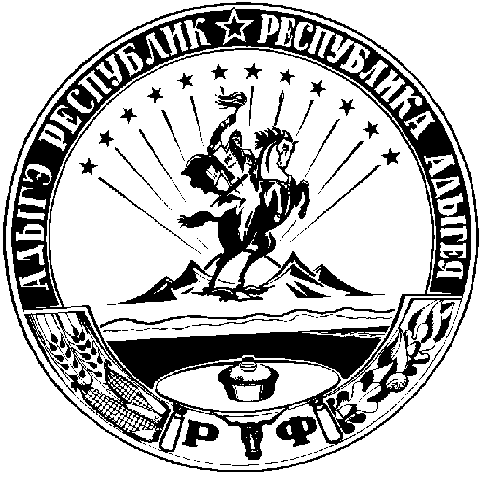 АДЫГЭ РЕСПУБЛИКХьатыгъужъкъое муниципальнэ къоджэ псэупIэ чIыпIэм изэхэщапIэ я народнэ депутатхэм я Совет385462, къ. Пщычэу,ур. Лениным ыцI, 51тел. Факс (87773) 9-31-36e-mail: dnurbij @ yandex.ru